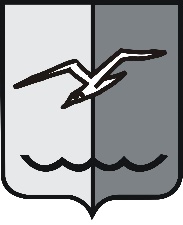 РОССИЙСКАЯ ФЕДЕРАЦИЯМОСКОВСКАЯ ОБЛАСТЬСОВЕТ ДЕПУТАТОВ ГОРОДА ЛОБНЯПОЛОЖЕНИЕО ПОРЯДКЕ ПРЕДСТАВЛЕНИЯ ГРАЖДАНАМИ, ПРЕТЕНДУЮЩИМИ НА ЗАМЕЩЕНИЕ МУНИЦИПАЛЬНЫХ ДОЛЖНОСТЕЙ В ОРГАНАХ МЕСТНОГО САМОУПРАВЛЕНИЯ ГОРОДСКОГО ОКРУГА ЛОБНЯ, ЛИЦАМИ, ЗАМЕЩАЮЩИМИ МУНИЦИПАЛЬНЫЕ ДОЛЖНОСТИ В ОРГАНАХ МЕСТНОГО САМОУПРАВЛЕНИЯ ГОРОДСКОГО ОКРУГА ЛОБНЯ, СВЕДЕНИЙ О ПОЛУЧЕННЫХ ИМИ ДОХОДАХ, РАСХОДАХ, ОБ ИМУЩЕСТВЕ, ПРИНАДЛЕЖАЩЕМ ИМ НА ПРАВЕ СОБСТВЕННОСТИ, И ОБ ИХ ОБЯЗАТЕЛЬСТВАХ ИМУЩЕСТВЕННОГО ХАРАКТЕРА, А ТАКЖЕ СВЕДЕНИЙ О ДОХОДАХ СУПРУГИ (СУПРУГА) И НЕСОВЕРШЕННОЛЕТНИХ ДЕТЕЙ, О РАСХОДАХ, ОБ ИМУЩЕСТВЕ, ПРИНАДЛЕЖАЩЕМ ИМ НА ПРАВЕ СОБСТВЕННОСТИ, И ОБ ИХ ОБЯЗАТЕЛЬСТВАХ ИМУЩЕСТВЕННОГО ХАРАКТЕРА, ПРИЕМА, ХРАНЕНИЯ, ПРОВЕРКИ ДОСТОВЕРНОСТИ И ПОЛНОТЫ ДАННЫХ СВЕДЕНИЙ И ИХ РАЗМЕЩЕНИЯ НА ОФИЦИАЛЬНОМ САЙТЕ ГОРОДСКОГО ОКРУГА ЛОБНЯ В ИНФОРМАЦИОННО-ТЕЛЕКОММУНИКАЦИОННОЙ СЕТИ ИНТЕРНЕТ И ОПУБЛИКОВАНИЯ В СРЕДСТВАХ МАССОВОЙ ИНФОРМАЦИИСтатья 1. Общие положения1. Настоящее Положение разработано в соответствии с Федеральным законом от 25.12.2008 № 273-ФЗ "О противодействии коррупции", Федеральным законом от 03.12.2012 № 230-ФЗ "О контроле за соответствием расходов лиц, замещающих государственные должности, и иных лиц их доходам", Указом Президента Российской Федерации от 08.07.2013 № 613 "Вопросы противодействия коррупции", Законом Московской области от 08.11.2017 № 189/2017-ОЗ «О порядке представления гражданами, претендующими на замещение муниципальных должностей в Московской области, и лицами, замещающими муниципальные должности в Московской области, сведений о доходах, расходах, об имуществе и обязательствах имущественного характера», Законом Московской области от 09.11.2017 № 190/2017-ОЗ «О порядке проверки достоверности и полноты сведений, представляемых гражданами, претендующими на замещение муниципальных должностей, должности руководителя администрации муниципального образования по контракту, лицами, замещающими муниципальные должности, и лицом, замещающим должность руководителя администрации муниципального образования по контракту, в Московской области», постановлением Губернатора Московской области от 05.09.2013 № 205-ПГ "О порядке представления сведений о расходах лиц, замещающих государственные должности Московской области, государственных гражданских служащих Московской области, лиц, замещающих муниципальные должности на постоянной основе, муниципальных служащих муниципальных образований Московской области, их супругов и несовершеннолетних детей по каждой сделке по приобретению земельного участка, другого объекта недвижимости, транспортного средства, ценных бумаг, акций (долей участия, паев в уставных (складочных) капиталах организаций) и об источниках получения средств, за счет которых совершена сделка", на основании постановления Губернатора Московской области от 01.12.2014 № 261-ПГ "Об утверждении формы справки о доходах, расходах, об имуществе и обязательствах имущественного характера и о внесении изменений в некоторые постановления Губернатора Московской области", Уставом городского округа Лобня и определяет порядок представления гражданами, претендующими на замещение муниципальных должностей в органах местного самоуправления городского округа Лобня (далее – муниципальные должности), лицами, замещающими муниципальные должности в органах местного самоуправления городского округа Лобня, сведений о полученных ими доходах, расходах, об имуществе, принадлежащем им на праве собственности, и об их обязательствах имущественного характера, а также сведений о доходах супруги (супруга) и несовершеннолетних детей, о расходах, об имуществе, принадлежащем им на праве собственности, и об их обязательствах имущественного характера (далее - сведения о доходах, о расходах, об имуществе и обязательствах имущественного характера), приема, хранения, проверки достоверности и полноты данных сведений и их размещения на официальном сайте городского округа Лобня в информационно-телекоммуникационной сети Интернет и опубликования в средствах массовой информации.2. Сведения о доходах, расходах, об имуществе и обязательствах имущественного характера представляются по форме в соответствии с приложением 1 к настоящему положению:1) гражданами, претендующими на замещение муниципальных должностей, при наделении полномочиями по должности (назначении, избрании на должность);2) лицами, замещающими муниципальные должности - ежегодно не позднее 01 апреля года, следующего за отчетным.Статья 2. Порядок представления сведений о доходах, о расходах, об имуществе и обязательствах имущественного характера1. Гражданин, претендующий на замещение муниципальной должности представляет:1) сведения о своих доходах, полученных от всех источников (включая доходы по прежнему месту работы или месту замещения выборной должности, пенсии, пособия, иные выплаты) за календарный год, предшествующий году подачи документов для замещения муниципальной должности, а также сведения о расходах, об имуществе, принадлежащем ему на праве собственности, и о своих обязательствах имущественного характера по состоянию на первое число месяца, предшествующего месяцу подачи документов для замещения муниципальной должности (на отчетную дату);2) сведения о доходах супруги (супруга) и несовершеннолетних детей, полученных от всех источников (включая заработную плату, пенсии, пособия, иные выплаты) за календарный год, предшествующий году подачи гражданином документов для замещения муниципальной должности, а также сведения о расходах, об имуществе, принадлежащем им на праве собственности, их обязательствах имущественного характера по состоянию на первое число месяца, предшествующего месяцу подачи гражданином документов для замещения муниципальной должности (на отчетную дату).2. Лица, замещающие муниципальные должности представляют ежегодно:1) сведения о своих доходах, полученных за отчетный период (с 1 января по 31 декабря) от всех источников (включая денежное содержание, пенсии, пособия, иные выплаты), а также сведения о расходах, об имуществе, принадлежащем ему на праве собственности, о своих обязательствах имущественного характера по состоянию на конец отчетного периода;2) сведения о доходах супруги (супруга) и несовершеннолетних детей, полученных за отчетный период (с 1 января по 31 декабря) от всех источников (включая заработную плату, пенсии, пособия, иные выплаты), а также сведения о расходах, об имуществе, принадлежащем им на праве собственности, и их обязательствах имущественного характера по состоянию на конец отчетного периода.3. Сведения о своих расходах, а также о расходах своих супруги (супруга) и несовершеннолетних детей по каждой сделке по приобретению земельного участка, другого объекта недвижимости, транспортного средства, ценных бумаг, акций (долей участия, паев в уставных (складочных) капиталах организаций), совершенной им, его супругой (супругом) и (или) несовершеннолетними детьми в течение календарного года, предшествующего году представления сведений (далее - отчетный период) и об источниках получения средств, за счет которых совершены эти сделки граждане, претендующие на замещение муниципальной должности, лица, замещающие муниципальные должности, представляют если общая сумма таких сделок превышает общий доход данного лица и его супруги (супруга) за три последних года, предшествующих отчетному периоду.4. Сведения о доходах, расходах, об имуществе и обязательствах имущественного характера представляются в Управление делами Администрации городского округа Лобня.5. Управление делами Администрации городского округа Лобня направляет заверенную копию сведений, указанных в части 4 настоящей статьи в бумажном виде, а также в электронном виде в центральный исполнительный орган государственной власти Московской области специальной компетенции, проводящий государственную политику в сферах поддержания общественно-политической стабильности и прогнозирования развития политических процессов на территории Московской области, взаимодействия с органами местного самоуправления муниципальных образований Московской области, для представления Губернатору Московской области в следующие сроки:1) в течение трех рабочих дней после представления сведений о доходах, расходах, об имуществе и обязательствах имущественного характера гражданином, претендующим на замещение муниципальной должности;2) не позднее 1 апреля для лиц, замещающих муниципальные должности.6. В случае если гражданин, лица, замещающие муниципальные должности, обнаружили, что в представленных ими сведениях о доходах, расходах, об имуществе и обязательствах имущественного характера не отражены или не полностью отражены необходимые сведения либо имеются ошибки, они вправе представить уточненные сведения в следующие сроки:1) лицом, замещающим муниципальную должность – в течение 1 месяца после окончания срока, указанного в пункте 2 части 2 статьи 1 настоящего Положения настоящего положения;2) гражданином, претендующим на замещение муниципальной должности – в течение 1 месяца со дня их подачи, но не позднее даты назначения (избрания) на указанную должность.7. Сведения о доходах, расходах, об имуществе и обязательствах имущественного характера, представленные в соответствии с настоящим Положением хранятся в Управлении делами Администрации городского округа Лобня.8. Сведения о доходах, расходах, об имуществе и обязательствах имущественного характера, представляемые в соответствии с настоящим Положением, являются сведениями конфиденциального характера, если федеральным законом они не отнесены к сведениям, составляющим государственную тайну.9. Непредставление или представление заведомо недостоверных или не полных сведений о доходах, расходах, об имуществе и обязательствах имущественного характера гражданами, претендующими на замещение муниципальных должностей, лицами, замещающими муниципальные должности влечет за собой ответственность, предусмотренную законодательством Российской Федерации.Статья 3. Порядок проверки достоверности и полноты сведений, представляемых гражданами, претендующими на замещение муниципальных должностей, лицами, замещающими муниципальные должности1. Проверка достоверности и полноты сведений о доходах, расходах, об имуществе и обязательствах имущественного характера, представленных в соответствии с настоящим Положением, осуществляется по решению Губернатора Московской области в порядке, определенном законом Московской области от 09.11.2017 г. № 190/2017-ОЗ «О порядке проверки достоверности и полноты сведений, представляемых гражданами, претендующими на замещение муниципальных должностей, должности руководителя администрации муниципального образования по контракту, лицами, замещающими муниципальные должности, и лицом, замещающим должность руководителя администрации муниципального образования по контракту, в Московской области». Статья 4. Порядок размещения сведений о доходах, расходах, об имуществе и обязательствах имущественного характера на официальном сайте городского округа Лобня и предоставления их для опубликования1. Сведения о доходах, расходах, об имуществе и обязательствах имущественного характера, представляемые в порядке, установленном настоящим Положением, лицами, замещающими муниципальные должности, размещаются на официальном сайте городского округа Лобня, а в случае отсутствия данных сведений на официальном сайте городского округа Лобня предоставляются для опубликования средствам массовой информации (далее по тексту - средства массовой информации) по их запросам в порядке, установленном настоящим Положением.2. На официальном сайте городского округа Лобня размещаются и предоставляются для опубликования средствам массовой информации следующие сведения о доходах, расходах, об имуществе и обязательствах имущественного характера:1) перечень объектов недвижимого имущества, принадлежащих лицу, замещающему муниципальную должность, его супруге (супругу) и несовершеннолетним детям на праве собственности или находящихся в их пользовании, с указанием вида, площади и страны расположения каждого из таких объектов;2) перечень транспортных средств с указанием вида и марки, принадлежащих на праве собственности лицу, замещающему муниципальную должность, его супруге (супругу) и несовершеннолетним детям;3) декларированный годовой доход лица, замещающего муниципальную должность, его супруги (супруга) и несовершеннолетних детей.3. В размещаемых на официальном сайте городского округа Лобня и предоставляемых для опубликования средствам массовой информации сведениях о доходах, расходах, об имуществе и обязательствах имущественного характера запрещается указывать:1) персональные данные супруги (супруга), детей и иных членов семьи лица, замещающего муниципальную должность;2) данные, позволяющие определить место жительства, почтовый адрес, телефон и иные индивидуальные средства коммуникации лица, замещающего муниципальную должность, его супруги (супруга), детей и иных членов семьи;3) данные, позволяющие определить местонахождение объектов недвижимого имущества, принадлежащих лицу, замещающему муниципальную должность, его супруге (супругу), детям, иным членам семьи на праве собственности или находящихся в их пользовании;4) информацию, отнесенную к государственной тайне и являющуюся конфиденциальной;5) иные сведения (кроме указанных в части 2 настоящей статьи) о доходах лица, замещающего муниципальную должность, его супруги (супруга) и несовершеннолетних детей, об имуществе, принадлежащем на праве собственности названным лицам, и об их обязательствах имущественного характера.4. Сведения о доходах, расходах, об имуществе и обязательствах имущественного характера, указанные в части 2 настоящей статьи, размещаются на официальном сайте городского округа Лобня в 14-дневный срок со дня истечения срока, указанного в пункте 2 части 2 статьи 1 настоящего Положения, в соответствии с установленной формой в следующем порядке:1) на основании сведений о доходах, расходах, об имуществе и обязательствах имущественного характера, представленных лицами, замещающими муниципальные должности, Управление делами Администрации городского округа Лобня заполняет установленные формы в соответствии с приложениями 2, 3 к настоящему положению для размещения сведений на официальном сайте городского округа Лобня;2) лицо, представившее сведения, своей подписью удостоверяет правильность внесенных в данную форму сведений;3) Управление делами Администрации городского округа Лобня осуществляет размещение на официальном сайте городского округа Лобня представленных сведений.5. Сведения, указанные в части 2 настоящей статьи, за весь период замещения муниципальных должностей находятся на официальном сайте городского округа Лобня и ежегодно обновляются в течение 14 рабочих дней со дня истечения срока, установленного в пункте 2 части 2 статьи 1 настоящего Положения для их подачи.6. В случае отсутствия сведений о доходах, расходах, об имуществе и обязательствах имущественного характера на официальном сайте городского округа Лобня они предоставляются для опубликования средствам массовой информации по их запросам в порядке, установленном частью 7 настоящей статьи.7. Управление делами Администрации городского округа Лобня:1) в течение трех рабочих дней со дня поступления запроса от средства массовой информации сообщает о нем лицу, замещающему муниципальную должность, в отношении которого поступил запрос;2) в течение семи рабочих дней со дня поступления запроса от средства массовой информации обеспечивает предоставление ему сведений, указанных в части 2 настоящей статьи, в том случае, если запрашиваемые сведения отсутствуют на официальном сайте городского округа Лобня.Председатель Совета депутатов					Глава городского округа Лобня							городского округа Лобня			Н.Н. Гречишников							Е.В.Смышляев«30» 01. 2018 г.Принято решением от 30.01.2018 г. № 8/23Совета депутатов города ЛобняПриложение 1к решению Совета депутатовот 30.01.2018 г. № 8/23В ___________________________________________________________________(указывается наименование структурного подразделения)СПРАВКА <1>О ДОХОДАХ, РАСХОДАХ, ОБ ИМУЩЕСТВЕ И ОБЯЗАТЕЛЬСТВАХ ИМУЩЕСТВЕННОГО ХАРАКТЕРА <2>(фамилия, имя, отчество, дата рождения, серия и номер паспорта, дата выдачи и орган, выдавший паспорт)(основное место работы (службы), занимаемая (замещаемая) должность; в случае отсутствия основного места работы или службы - род занятий), должность, на замещение которой претендует гражданин (если применимо)(адрес места регистрации)сообщаю сведения о доходах, расходах своих, супруги (супруга), несовершеннолетнего ребенка (нужное подчеркнуть)(фамилия, имя, отчество, год рождения, серия и номер паспорта, дата выдачи и орган, выдавший паспорт)(адрес места регистрации, основное место работы (службы), занимаемая (замещаемая) должность)______________________________________________________________________(в случае отсутствия основного места работы (службы) - род занятий)____________________________________________________________________________________________________________________________________________за отчетный период с 1 января 20___ г. по 31 декабря 20___ г., об имуществе, принадлежащемна праве собственности, о вкладах в банках, ценных бумагах, об обязательствах имущественного характера по состоянию на "____" ___________ 20__ г.--------------------------------<1> Заполняется собственноручно или с использованием специализированного программного  обеспечения  в  порядке, установленном нормативными правовыми актами Российской Федерации.<2> Сведения представляются лицом, замещающим должность, осуществление полномочий по которой влечет за собой обязанность представлять такие сведения (гражданином, претендующим на замещение такой должности), отдельно на себя, на супругу (супруга) и на каждого несовершеннолетнего ребенка.Раздел 1. СВЕДЕНИЯ О ДОХОДАХ <3>--------------------------------<3> Указываются доходы (включая пенсии, пособия, иные выплаты) за отчетный период.<4> Доход, полученный  в иностранной валюте, указывается в рублях по курсу Банка России на дату получения дохода.Раздел 2. СВЕДЕНИЯ О РАСХОДАХ <5>--------------------------------<5> Сведения о расходах представляются в случаях, установленных статьей 3 Федерального закона от 3 декабря 2012г. № 230-ФЗ "О контроле за соответствием расходов лиц, замещающих государственные должности, и иных лиц их доходам". Если правовые основания для представления указанных сведений отсутствуют, данный раздел не заполняется.<6> Указываются наименование и реквизиты документа, являющегося законным основанием для возникновения права собственности. Копия документа прилагается к настоящей справке.РАЗДЕЛ 3. СВЕДЕНИЯ ОБ ИМУЩЕСТВЕ3.1. Недвижимое имущество--------------------------------<7> Указывается вид собственности (индивидуальная, долевая, общая); для совместной собственности указываются иные лица (Ф.И.О. или наименование), в собственности которых находится имущество; для долевой собственности указывается доля лица, сведения об имуществе которого представляются.<8> Указываются наименование и реквизиты документа, являющегося законным основанием для возникновения права собственности, а также в случаях, предусмотренных частью 1 статьи 4 Федерального закона от 7 мая 2013 г. N 79-ФЗ "О запрете отдельным категориям лиц открывать и иметь счета (вклады), хранить наличные денежные средства и ценности в иностранных банках, расположенных за пределами территории Российской Федерации, владеть и (или) пользоваться иностранными финансовыми инструментами", источник получения средств, за счет которых приобретено имущество.<9> Указывается вид земельного участка (пая, доли): под индивидуальное жилищное строительство, дачный, садовый, приусадебный, огородный и другие.3.2. Транспортные средства--------------------------------<10> Указывается вид собственности (индивидуальная, общая); для совместной собственности указываются иные лица (Ф.И.О. или наименование), в собственности которых находится имущество; для долевой собственности указывается доля лица, сведения об имуществе которого представляются.Раздел 4. СВЕДЕНИЯ О СЧЕТАХ В БАНКАХИ ИНЫХ КРЕДИТНЫХ ОРГАНИЗАЦИЯХ--------------------------------<11> Указываются вид счета (депозитный, текущий, расчетный, ссудный и другие) и валюта счета.<12> Остаток на счете указывается по состоянию на отчетную дату. Для счетов в иностранной валюте остаток указывается в рублях по курсу Банка России на отчетную дату.<13> Указывается общая сумма денежных поступлений на счет за отчетный период в случаях, если указанная сумма превышает общий доход лица и его супруга (супруги) за отчетный период и два предшествующих ему года. В этом случае к справке прилагается выписка о движении денежных средств по указанному счету за отчетный период. Для счетов в иностранной валюте сумма указывается в рублях по курсу Банка России на отчетную дату.Раздел 5. СВЕДЕНИЯ О ЦЕННЫХ БУМАГАХ5.1. Акции и иное участие в коммерческихорганизациях и фондах--------------------------------<14> Указываются полное или сокращенное официальное наименование организации и ее организационно-правовая форма (акционерное общество, общество с ограниченной ответственностью, товарищество, производственный кооператив и другие).<15> Уставный капитал указывается согласно учредительным документам организации по состоянию на отчетную дату. Для уставных капиталов, выраженных в иностранной валюте, уставный капитал указывается в рублях по курсу Банка России на отчетную дату.<16> Доля участия выражается в процентах от уставного капитала. Для акционерных обществ указываются также номинальная стоимость и количество акций.<17> Указывается основание приобретения доли участия (учредительный договор, приватизация, покупка, мена, дарение, наследование и другие), а также реквизиты (дата, номер) соответствующего договора или акта.5.2. Иные ценные бумагиИтого по разделу 5 "Сведения о ценных бумагах" суммарная декларированная стоимость ценных бумаг, включая доли участия в коммерческих организациях (руб.), ____________________________________________________--------------------------------<18> Указываются все ценные бумаги по видам (облигации, векселя и другие), за исключением акций, указанных в подразделе 5.1 "Акции и иное участие в коммерческих организациях и фондах".<19> Указывается общая стоимость ценных бумаг данного вида исходя из стоимости их приобретения (если ее нельзя определить - исходя из рыночной стоимости или номинальной стоимости). Для обязательств, выраженных в иностранной валюте, стоимость указывается в рублях по курсу Банка России на отчетную дату.Раздел 6. СВЕДЕНИЯ ОБ ОБЯЗАТЕЛЬСТВАХИМУЩЕСТВЕННОГО ХАРАКТЕРА <20>6.1. Объекты недвижимого имущества, находящиеся в пользовании--------------------------------<20> Указываются по состоянию на отчетную дату.<21> Указывается вид недвижимого  имущества (земельный участок, жилой дом, дача и другие).<22> Указываются вид пользования (аренда, безвозмездное пользование и другие) и сроки пользования.<23> Указывается основание пользования (договор, фактическое предоставление  и другие), а также реквизиты (дата, номер) соответствующего договора или акта.6.2. Срочные обязательства финансового характера <24>--------------------------------<24> Указываются имеющиеся на отчетную дату срочные обязательства финансового характера на сумму, равную или превышающую 500000 руб., кредитором или должником по которым является лицо, сведения об обязательствах которого представляются.<25> Указывается существо обязательства (заем, кредит и другие). <26> Указывается вторая сторона обязательства: кредитор или должник, его фамилия, имя и отчество (наименование юридического лица), адрес.<27> Указываются основание возникновения обязательства, а также реквизиты (дата, номер) соответствующего договора или акта.<28> Указываются сумма основного обязательства (без суммы процентов) и размер обязательства по состоянию на отчетную дату. Для обязательств, выраженных в иностранной валюте, сумма указывается в рублях по курсу Банка России на отчетную дату.<29> Указываются годовая процентная ставка обязательства, заложенное в обеспечение обязательства  имущество, выданные в обеспечение обязательства гарантии и поручительства.Раздел 7. Сведения о недвижимом имуществе, транспортных средствах и ценных бумагах, отчужденных в течение отчетного периода в результате безвозмездной сделки--------------------------------<30> Указываются фамилия, имя, отчество, дата рождения, серия и номер паспорта или свидетельства о рождении (для несовершеннолетнего ребенка, не имеющего паспорта), дата выдачи и орган, выдавший документ, адрес регистрации физического лица или наименование, индивидуальный номер налогоплательщика и основной государственный регистрационный номер юридического лица, которым передано имущество по безвозмездной сделке.<31> Указываются основания прекращения права собственности (наименование и реквизиты (дата, номер) соответствующего договора или акта).Достоверность и полноту настоящих сведений подтверждаю."___" _________ 20___ г.______________________________________________________________________(подпись лица, представляющего сведения)______________________________________________________________________(Ф.И.О. и подпись лица, принявшего справку)Приложение 3к решению Совета депутатовот 30.01.2018 г. № 8/23СВЕДЕНИЯоб источниках получения средств, за счет которых совершена сделкапо приобретению земельного участка, другого объекта недвижимости,транспортного средства, ценных бумаг, акций (долей участия,паев в уставных (складочных) капиталах организаций)за период с 1 января по 31 декабря 20__ года______________________________________________________(фамилия, имя, отчество лица, представившего сведения)Достоверность и полноту настоящих сведений подтверждаю.    "__" ________ 20__ года _______________________________ ______________                                                          (фамилия, имя, отчество лица,                               (подпись)                                                              представившего сведения)    "__" ________ 20__ года _______________________________ ______________                                                                 (фамилия, имя, отчество лица,                       (подпись)                                                                        принявшего сведения)--------------------------------<*> Нужное подчеркнуть.<**> Фамилия, имя, отчество супруги (супруга) и несовершеннолетних детей не указываются.Приложение 2к решению Совета депутатовот 30.01.2018 г. № 8/23СВЕДЕНИЯо доходах, об имуществе и обязательствах имущественного характерас 1 января по 31 декабря 20__ года лиц, замещающих муниципальные должности ________________________________________________________,(наименование органа местного самоуправления)и членов их семей для опубликованияДостоверность и полноту настоящих сведений подтверждаю.    "__" ________ 20__ года _______________________________ ______________                                                                  (фамилия, имя, отчество лица,                        (подпись)                                                                      представившего сведения)    "__" ________ 20__ года _______________________________ ______________                                                                (фамилия, имя, отчество лица,                         (подпись)                                                                        принявшего сведения)--------------------------------<*> Указываются только фамилия, имя, отчество лица, представившего сведения. Фамилия, имя, отчество супруги (супруга) и несовершеннолетних детей не указываются.<**> Указывается должность лица, представившего сведения.<***> Указывается, например, жилой дом, земельный участок, квартира и т.д.<****> Указывается Россия или иная страна (государство).    Я,зарегистрированный по адресу:(фамилия, имя, отчество)№ п/пВид доходаВеличина дохода (руб.) <4>1231Доход по основному месту работы2Доход от педагогической деятельности и научной деятельности3Доход от иной творческой деятельности4Доход от вкладов в банках и иных кредитных организациях5Доход от ценных бумаг и долей участия в коммерческих организациях6Иные доходы (указать вид дохода):1)2)3)7Итого доход за отчетный период№ п/пВид приобретенного имуществаСумма сделки (руб.)Источник получения средств, за счет которых приобретено имуществоОснование приобретения <6>123451Земельные участки:1)2)3)2Иное недвижимое имущество:1)2)3)3Транспортные средства:1)2)3)4Ценные бумаги:1)2)3)№ п/пВид и наименование имуществаВид собственности <7>Место нахождения (адрес)Площадь (кв. м)Основание приобретения и источник средств <8>1234561Земельные участки : <9>1)2)3)2Жилые дома, дачи:1)2)3)3Квартиры:1)2)3)4Гаражи:1)2)3)5Иное недвижимое имущество:1)2)3)№ п/пВид, марка, модель транспортного средства, год изготовленияВид собственности <10>Место регистрации12341Автомобили легковые:1)2)2Автомобили грузовые:1)2)3Мототранспортные средства:1)2)4Сельскохозяйственная техника:1)2)5Водный транспорт:1)2)6Воздушный транспорт:1)2)7Иные транспортные средства:1)2)№ п/пНаименование и адрес банка или иной кредитной организацииВид и валюта счета <11>Дата открытия счетаОстаток на счете (руб.) <12>Суммапоступивших на счет денежных средств(руб.) <13>12345612345№ п/пНаименование и организационно-правовая форма организации <14>Местонахождение организации (адрес)Уставный капитал (руб.) <15>Доля участия <16>Основание участия <17>123456123№ п/пВид ценной бумаги <18>Лицо, выпустившее ценную бумагуНоминальная величина обязательства (руб.)Общее количествоОбщая стоимость (руб.) <19>123456123№ п/пВид имущества <21>Вид и сроки пользования <22>Основание пользования <23>Местонахождение (адрес)Площадь (кв. м)123456123№ п/пСодержание обязательства <25>Кредитор (должник) <26>Основание возникновения <27>Сумма обязательства/размер обязательства по состоянию на отчетную дату (руб.) <28>Условия обязательства <29>123456123N п/пВид имуществаПриобретатель имущества по сделке <30>Основание отчуждения имущества <31>12341Земельные участки:11)12)2Иное недвижимое имущество:21)22)3Транспортные средства:31)32)4Ценные бумаги:41)42)Лицо, совершившее сделку <*>Предмет сделкиСумма сделки (тыс. руб.)Сведения об источниках получения средств, за счет которых совершена сделкаЛицо, представившее сведенияСупруг (супруга) <**>Несовершеннолетний ребенок (сын или дочь) <**>Фамилия, имя, отчество лица, представившего сведения <*>Должность лица, представившего сведения <**>Декларированный годовой доход за 20__ год (руб.)Перечень объектов недвижимого имущества и транспортных средств, принадлежащих на праве собственностиПеречень объектов недвижимого имущества и транспортных средств, принадлежащих на праве собственностиПеречень объектов недвижимого имущества и транспортных средств, принадлежащих на праве собственностиПеречень объектов недвижимого имущества и транспортных средств, принадлежащих на праве собственностиПеречень объектов недвижимого имущества, находящихся в пользованииПеречень объектов недвижимого имущества, находящихся в пользованииПеречень объектов недвижимого имущества, находящихся в пользованииФамилия, имя, отчество лица, представившего сведения <*>Должность лица, представившего сведения <**>Декларированный годовой доход за 20__ год (руб.)вид объектов недвижимого имущества <***>площадь (кв. м)страна расположения <****>транспортные средства (вид, марка)вид объектов недвижимого имуществаплощадь (кв. м)страна расположения <****>Супруга (супруг)Несовершеннолетний ребенок (сын или дочь)